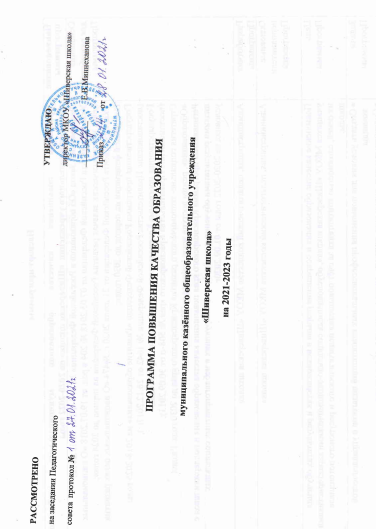 Паспорт программыХарактеристика проблемы, на решение которой направлена программаМКОУ «Шиверская школа» расположено в посёлке Шиверский Богучанского района Красноярского края в 70 км от районного центра. В перечень внешних условий, влияющих на качество образования в школе, входят:  территориальная удаленность, транспортная доступность, качество доступа к сети Интернет, уровень экономического благополучия населения, уровень развития образовательной инфраструктуры в поселке, низкий уровень социального капитала родителей. Перечисленные условия, относительно нашего населенного пункта, являются значимой проблемой, препятствующей улучшению деятельности школы.Обучающиеся школы – это  дети из семей, разных по социальному статусу. Это и многодетные семьи, и неполные, и малообеспеченные. В то же время есть семьи, имеющие высокую мотивацию к получению их детьми качественного образования. И это заставляет задуматься о ресурсах и внутреннем потенциале педагогического коллектива, позволяющем справиться с вызовами внешней среды.Решение данной задачи возможно при повышении профессиональных компетенций педагогов, развитии инструментов самооценки, диагностики образовательного процесса и результатов, повышении мотивации к обучению учеников и их родителей.В школе работает опытный педагогический коллектив. Из 17 учителей педагогический стаж имеют:2  человека от 1 до 10 лет;1 человек от 10 до 20 лет;8 человек от 20 до 30 лет;6 человек от 30 до 40 лет. Происходит «старение» кадров, уменьшение количества педагогов, в  результате чего увеличивается педагогическая нагрузка.Высшую квалификационную категорию имеют 2 учителя (12%), первую квалификационную категорию - 12 учителей (70%), 2 учителя (12%) – аттестованы на соответствие, 1 учитель (6%) - без категории. Уровень квалификации раз в 3 года повышают 100% учителей. 100% прошли повышение квалификации в области различных современных технологий, из них применяют в своей деятельности - 50% учителей.  Остальные используют фронтальную форму работы, использование которой не позволяет включить всех учащихся в учебный процесс, формировать универсальные учебные действия. Преобладает традиционный подход учителей к образовательному процессу. Уровень внедрения информационных технологий (образовательные платформы, веб-квесты и т. д.) в образовательный процесс недостаточен, низкая мотивация использования педагогических техник из-за большой трудо- и временной затратности, низкого качества Интернета, отсутствия в школе сети.Социальный паспорт школыВ школе 4 учащихся с ОВЗ (УО, ЗПР), 2 ребёнка-инвалида. Наблюдается недостаток опыта организации инклюзивного обучения этих детей в общеобразовательных классах. Курсы по организации обучения детей с ОВЗ прошли 13 учителей (77%).Сравнительный анализ результатов учебной деятельности школы за 5 летИтоги аттестации выпускников 9 класса за три годаИтоги аттестации выпускников 11 класса за три годаРезультаты ВПР  4 класса  за три годаРезультаты КДР 4 класса  за три годаТочки разрыва:Выводы по результатам анализа. Проблемы школы: Недостаточная обеспеченность школы квалифицированными кадрами, «старение» кадров.Анализ ресурсного обеспечения выявил определенные разрывы: между уровнем профессиональной подготовки имеющихся педагогических кадров и требуемой профессиональной компетентностью педагогов для работы в режиме перехода на новые образовательные стандарты.Загруженность педагогов с целью получения заработка, а как следствие «синдром профессионального выгорания».Результаты ЕГЭ, ОГЭ: за последние три года по ряду предметов (обществознание, физика) выпускники показывают результаты ниже муниципальных.Пассивность родителей в вопросах образования и будущего своего ребенка.Материально-техническая база не соответствует всем современным требованиям. Глобальная цель: Повышение качества образования и сокращение разрыва в возможностях и результатах обучения учащихся МКОУ «Шиверская школа», обусловленных социально-экономическими характеристиками их семей, сложностью контингента за счёт повышения педагогического и ресурсного потенциала школы.Основные задачи:Создать условия для повышения профессиональных компетенций педагогов и управленческой команды.Совершенствовать школьную  систему  оценки  качества  образования, позволяющую  эффективно работать с образовательными результатами оценочных и мониторинговых процедур всего класса и индивидуально каждого обучающегося.Создать условия для роста мотивации участников образовательного процесса к достижению высоких образовательных результатов, вовлечь  родителей в образовательные отношения и повысить их заинтересованность и ответственность в результатах обучения детей. Повысить качество методического обеспечения образовательного процесса за счёт использования современных приёмов, технологий, подходов в образовательном процессе.Глобальные результаты изменений:рост профессионального уровня педагогов;рост учебных и внеучебных достижений обучающихся;повышение учебной мотивации учащихся;повышение мотивации родителей на сотрудничество со школой;повышение качества управления ОО.	Программа организована как разработка, реализация и оформление последовательных изменений в формате малых проектов, каждый из которых реализуется в течение 3 учебных годов.В рамках реализации программы будут реализованы следующие проекты:«Профессиональный учитель – успешный ученик»«ВСОКО. Работа с результатами» «Доверие – ключ к успеху»Проект «Профессиональный учитель – успешный ученик»Сроки реализации: 2021 – 2023 гг.Целевая группа: педагогиРешаемая проблема: низкий уровень профессионализма педагогов в овладении современными технологиями организации учебного процесса Цель проекта: повышение профессионализма педагогов, через овладение современными технологиями организации учебного процесса (формирующее оценивание, системно-деятельностный подход).Задачи проекта:-  повышение квалификации педагогических кадров, через КИПК, использование возможностей дистанционного образования, организацию практико-ориентированных семинаров;- организация качественной методической работы школы;-  повышение профессионализма молодых педагогов,  через организацию наставничества;-  создание условий для организации взаимопосещения уроков, обеспечения преемственности;-  организация контроля применения современных технологий при организации учебного процессаПроектная идея:   если педагоги школы  овладеют и будут в системе  применять на практике современные образовательные технологии, техники, приемы,  то повысится профессионализм педагогов, качество организации уроков, индивидуальной работы с учащимися  и  как следствие повысится качество образования в школе.Планируемые результатыКалендарный план реализации проекта:Ресурсы и условия для реализации проекта:Проект «ВСОКО. Работа с результатами»Сроки реализации: 2021-2023 гг.      Целевая группа: администрация, учителя, педагоги, родители, учащиеся      Решаемая проблема:       Проблема выбора темы  проекта обусловлена потребностью общества и личности учащегося в новой, объективной системе оценивания учебных и внеучебных достижений и требованиями ФГОС.        На данный момент в школе разработаны локальные акты школы  (Положение о портфолио; Положение ВСОКО; Положение о текущем контроле и промежуточной аттестации учащихся). Педагоги проучены на курсах ПК  «Система оценки и формирования читательской грамотности» - 1 человек, «Управление ОО по результатам оценочных процедур» - 1 человек.  Во всех классах, работающих по ФГОС, ведется портфолио на каждого учащегося, но работа в данном направлении носит формальный характер, индивидуальная динамика результатов  не отслеживается; формирующее оценивание практикуется у отдельных педагогов, но эпизодично, система в работе отсутствует. Осуществляется стартовый, текущий, итоговый контроль, проводятся внешние диагностические и проверочные работы, но качественная работа с полученными результатами не ведется. Педагоги не умеют анализировать их и корректировать дальнейшую работу с учащимися, что не позволяет увидеть достижения (предметные, метапредметные и личностные) каждого обучающегося, отследить динамику продвижения, затруднения и дефициты.Цель проекта:  Совершенствование и внедрение модели ВСОКО, позволяющей эффективно работать с образовательными результатами оценочных и мониторинговых процедур всего класса и индивидуально каждого обучающегося.Задачи проекта:проанализировать,  обновить и дополнить локальные акты школы  (Положение о ВСОКО,  Положение о портфолио и т.д.);выработать  единое понимание целей  и принципов внутренней системы оценки качества образования и обеспечить распределение зон ответственности за достижение планируемых результатов между педагогами школы;создать условия для освоения и применения педагогами школы  технологии формирующего и критериального оценивая;организовать эффективное взаимодействие педагогов по разработке листов достижений, листов обратной связи;организовать  качественную работу с образовательными результатами внешних и внутренних оценочных процедур.организовать эффективный контроль применения на практике новых современных педагогических технологий и практик оценивания.Проектная идея:       Если мы создадим эффективную модель ВСОКО, позволяющую эффективно работать с образовательными результатами обучающихся, то повысим качество образования в школе.Планируемые результатыКалендарный план реализации проектаРесурсы и условия для реализации проектаПроект «Доверие – ключ к успеху» Клуб  «Мы вместе!»Сроки реализации:2021-2023гг.Целевая группа: учащиеся, родители, педагоги Решаемая проблема:Одним из основных принципов современного образования, закрепленных в Стандарте, является сотрудничество школы с семьей.Результаты анализа НОКО показывают:доброжелательность и вежливость работников ОО – 93% родителей полностью удовлетвореныудовлетворенность качеством предоставляемых образовательных услуг в ОО – 84% родителей полностью удовлетвореныготовность рекомендовать организацию родственникам и знакомым  82% родителей В настоящее время существующая реальность показывает, обратную ситуацию:доля родителей, посещающих общешкольные/классные родительские собрания -  40 %доля родителей, принимающих активное участие в жизни ОО –10 %Исходя из данных,  можно говорить о формальном отношении родителей учащихся к оценке результатов деятельности ОО.  Формальное отношение проявляется в безразличии, незаинтересованности родителей в результатах работы организации в целом и в частности в личных результатах своих детей. Основной причиной формализма родителей (законных представителей) является отсутствие мотивации у них к результатам качества образования. Таким образом, для повышения качества образования в ОО необходимо повысить уровень мотивации родителей к результатам качества образования, через создание условий для эффективного взаимодействия между всеми участниками образовательных отношений.Цель проекта: создание условий для конструктивного взаимодействия родитель-ребенок-учитель/воспитатель, через организацию работы клуба «Мы вместе!» из числа учащихся, родителей, педагогов школы. Задачи проекта:Организовать психолого-педагогическое просвещение родителей, через организацию Всеобуча, в рамках деятельности клуба «Мы вместе!».Организовать совместное проведение досуга детей, родителей и педагогов, через мероприятия спортивного, культурного, творческого и интеллектуального характера, в рамках деятельности клуба «Мы вместе!».Проектная идея: Если мы создадим  на базе ОО клуб, это позволит нам повысить мотивацию у родителей учащихся к результатам качества образования детей, заинтересованность и ответственность родителей за личные результаты своих детей. Взаимодействие учащихся, родителей и педагогов, в рамках деятельности Клуба, позволит создать доверительную, комфортную обстановку в школе для всех участников образовательного процесса. Как следствие повышения мотивации родителей, установления доверительных отношений между всеми участниками образовательного процесса, повысится и качество образования в школе.Планируемые результатыКалендарный план реализации проектаРесурсы и условия для реализации проекта:Наименование программыПрограмма повышения качества образования муниципального казённого общеобразовательного учреждения  «Шиверская школа» на 2020-2022 годыОснованиядля разработкиПрограммыФедеральный Закон «Об образовании в Российской Федерации» № 273-ФЗ от 29.12.2012;Указ Президента Российской Федерации от 07.05.2018 № 204 в ред. от 19.07.2018 «О национальных целях и стратегических задачах развития Российской Федерации на период до 2024 года»;Указ Президента Российской Федерации от 21 июля 2020 г. №474 «О национальных целях развития Российской федерации на период до 2030 года»;Государственная программа Российской Федерации «Развитие образования» на 2018-2025 годы (постановление Правительства Российской Федерации № 1642 от 26.12.2017г.);Государственная программа Красноярского края «Развитие образования»(постановление Правительства Красноярского края № 508-п от 30.09.2013);Стратегия социально-экономического развития Красноярского края до 2030 года. Раздел «Образование», режим доступа www.krskstate.ru/2030/planРегиональная программа Красноярского края повышения качества образования и поддержки школ с низкими результатами обучения и школ, функционирующих в неблагоприятных социальных условиях на 2020-2022 годы от 01.09.2020г.РазработчикПрограммыАдминистрация, педагогический коллектив МКОУ «Шиверская школа»ОсновныеисполнителиПрограммыАдминистрация, педагогический коллектив МКОУ «Шиверская школа»ЦельПрограммыПовышение качества образования и сокращение разрыва в возможностях и результатах обучения учащихся МКОУ «Шиверская школа», обусловленных социально-экономическими характеристиками их семей, сложностью контингента за счёт повышения педагогического и ресурсного потенциала школы.ЗадачиПрограммыСоздать условия для повышения профессиональных компетенций педагогов и управленческой командыСовершенствовать школьную  систему  оценки  качества  образованияСоздать условия для роста мотивации участников образовательного процесса к достижению высоких образовательных результатов Повысить качество методического обеспечения образовательного процесса за счёт использования современных приёмов, технологий, подходов в образовательном процессеОжидаемыерезультатыреализацииПрограммыКоррекция образовательной деятельности по результатам ШСОКО.Организация регулярной коррекции ШППКО на основании данных стандартизированных процедур оценки качества образования.Действует система выявления профессиональных дефицитов педагогов и управленческой команды школы.Рост доли педагогов, участвующих в работе сетевых профессиональных сообществ и сетевых методических объединений.Рост доли педагогов, использующих в педагогической практике современные методические приемы, технологии, подходы.Рост уровня удовлетворенности результатами образовательной деятельности участников образовательных отношений.Положительная динамика вовлечения обучающихся в программы дополнительного образования.Положительная динамика в участии в олимпиадах и конкурсах разного уровня (школьного, муниципального, регионального).Рост количества обучающихся,  достигших положительной динамики в результатах ГИА (ОГЭ, ЕГЭ) по математике и русскому языку.Рост количества обучающихся, достигших положительной динамики в результатах по читательской грамотности.Сроки реализации2021-2023 годыСоциальные категорииКоличество семейОбщее количество семей 83Количество полных семей 56 (67%)Количество неполных семей- только мать- только отец24 (29%)21 (25%)3 (4%)Количество малообеспеченных семей 48 (58%)Количество многодетных семей8 (10%)Количество обучающихся, находящихся под опекой5 (5%)Количество родителей, имеющих высшее образование12(7%)N п/пПоказатели2018 год2019 год2020 годЕдиница измерения1.Образовательная деятельность1.1Общая численность учащихся131116115человек1.2Численность учащихся по образовательной программе начального общего образования514545человек1.3Численность учащихся по образовательной программе основного общего образования575958человек1.4Численность учащихся по образовательной программе среднего общего образования231212человек1.5Численность/удельный вес численности учащихся, успевающих на "4" и "5" по результатам промежуточной аттестации, в общей численности учащихся55/42%57/47%47/41%человек/%1.6Средний балл государственной итоговой аттестации выпускников 9 класса по русскому языку2727-балл1.7Средний балл государственной итоговой аттестации выпускников 9 класса по математике1713-балл1.8Средний балл единого государственного экзамена выпускников 11 класса по русскому языку616565балл1.9Средний балл единого государственного экзамена выпускников 11 класса по математике425352балл1.10Численность/удельный вес численности выпускников 9 класса, получивших неудовлетворительные результаты на государственной итоговой аттестации по русскому языку, в общей численности выпускников 9 класса00-человек1.11Численность/удельный вес численности выпускников 9 класса, получивших неудовлетворительные результаты на государственной итоговой аттестации по математике, в общей численности выпускников 9 класса02-человек1.12Численность/удельный вес численности выпускников 11 класса, получивших результаты ниже установленного минимального количества баллов единого государственного экзамена по русскому языку, в общей численности выпускников 11 класса000человек1.13Численность/удельный вес численности выпускников 11 класса, получивших результаты ниже установленного минимального количества баллов единого государственного экзамена по математике, в общей численности выпускников 11 класса000человек1.14Численность/удельный вес численности выпускников 9 класса, не получивших аттестаты об основном общем образовании, в общей численности выпускников 9 класса02/15%-человек/%1.15Численность/удельный вес численности выпускников 11 класса, не получивших аттестаты о среднем общем образовании, в общей численности выпускников 11 класса00-человек/%1.16Численность/удельный вес численности выпускников 9 класса, получивших аттестаты об основном общем образовании с отличием, в общей численности выпускников 9 класса1/9%1/8%2/17%человек/%1.17Численность/удельный вес численности выпускников 11 класса, получивших аттестаты о среднем общем образовании с отличием, в общей численности выпускников 11 класса2/20%01/20%человек/%1.18Численность/удельный вес численности учащихся, принявших участие в различных олимпиадах, смотрах, конкурсах, в общей численности учащихся131/100%116/100%115/100%человек/%1.19Численность/удельный вес численности учащихся-победителей и призеров олимпиад, смотров, конкурсов, в общей численности учащихся, в том числе:29/22%27/23%24/21%человек/%1.19.1Регионального уровня2/1%1/1%0человек/%1.19.2Федерального уровня002/2%человек/%1.19.3Международного уровня000человек/%1.20Численность/удельный вес численности учащихся, получающих образование с углубленным изучением отдельных учебных предметов, в общей численности учащихся000человек/%1.21Численность/удельный вес численности учащихся, получающих образование в рамках профильного обучения, в общей численности учащихся000человек/%1.22Численность/удельный вес численности обучающихся с применением дистанционных образовательных технологий, электронного обучения, в общей численности учащихся26/20%39/34%115/100%человек/%1.23Численность/удельный вес численности учащихся в рамках сетевой формы реализации образовательных программ, в общей численности учащихся000человек/%1.24Общая численность педагогических работников, в том числе:191818человек1.25Численность/удельный вес численности педагогических работников, имеющих высшее образование, в общей численности педагогических работников18/95%16/89%16/89%человек/%1.26Численность/удельный вес численности педагогических работников, имеющих высшее образование педагогической направленности (профиля), в общей численности педагогических работников18/95%15/83%15/83%человек/%1.27Численность/удельный вес численности педагогических работников, имеющих среднее профессиональное образование, в общей численности педагогических работников1/5%2/11%2/11%человек/%1.28Численность/удельный вес численности педагогических работников, имеющих среднее профессиональное образование педагогической направленности (профиля), в общей численности педагогических работников1/5%2/11%2/11%человек/%1.29Численность/удельный вес численности педагогических работников, которым по результатам аттестации присвоена квалификационная категория в общей численности педагогических работников, в том числе:16/84%15/83%15/83%человек/%1.29.1Высшая2/11%2/11%2/12%человек/%1.29.2Первая141313человек/%1.30Численность/удельный вес численности педагогических работников в общей численности педагогических работников, педагогический стаж работы которых составляет:человек/%1.30.1До 5 лет2/11%2/11%1человек/%1.30.2Свыше 30 лет7/37%6/33%7/39%человек/%1.31Численность/удельный вес численности педагогических работников в общей численности педагогических работников в возрасте до 30 лет1/5%1/6%1/6%человек/%1.32Численность/удельный вес численности педагогических работников в общей численности педагогических работников в возрасте от 55 лет5/26%7/39%7/39%человек/%1.33Численность/удельный вес численности педагогических и административно-хозяйственных работников, прошедших за последние 5 лет повышение квалификации/профессиональную переподготовку по профилю педагогической деятельности или иной осуществляемой в образовательной организации деятельности, в общей численности педагогических и административно-хозяйственных работников18/95%18/100%18/100%человек/%1.34Численность/удельный вес численности педагогических и административно-хозяйственных работников, прошедших повышение квалификации по применению в образовательном процессе федеральных государственных образовательных стандартов в общей численности педагогических и административно-хозяйственных работников18/95%15/83%15/83%человек/%2.Инфраструктура2.1Количество компьютеров в расчете на одного учащегося0,30,40,4единиц2.2Количество экземпляров учебной и учебно-методической литературы из общего количества единиц хранения библиотечного фонда, состоящих на учете, в расчете на одного учащегося161718единиц2.3Наличие в образовательной организации системы электронного документооборотадададада/нет2.4Наличие читального зала библиотеки, в том числе:нетнетнетда/нет2.4.1С обеспечением возможности работы на стационарных компьютерах или использования переносных компьютеровнетнетнетда/нет2.4.2С медиатекойнетнетнетда/нет2.4.3Оснащенного средствами сканирования и распознавания текстовнетнетнетда/нет2.4.4С выходом в Интернет с компьютеров, расположенных в помещении библиотекинетнетнетда/нет2.4.5С контролируемой распечаткой бумажных материаловнетнетнетда/нет2.5Численность/удельный вес численности учащихся, которым обеспечена возможность пользоваться широкополосным Интернетом (не менее 2 Мб/с), в общей численности учащихся131/100%116/100%115/100%человек/%2.6Общая площадь помещений, в которых осуществляется образовательная деятельность, в расчете на одного учащегося5,86,56,6кв.мУчебный годКол-во учащихсяКоличество отличников и %Количество ударников и %Качество % 2015-201613810/8%49/41%492016-201714514/11%48/37%472017-201814515/11%40/30%422018-201913313/10%44/33%472019-202011512/12%35/34%462016-2017 уч. год2016-2017 уч. год2016-2017 уч. год2017-2018 уч.  год2017-2018 уч.  год2017-2018 уч.  год2018-2019 уч.  год2018-2019 уч.  годПредметсредний баллсредний баллсредний баллсредний  баллсредний  баллсредний  баллсредний  баллсредний  баллПредметпо школепо районупо краюпо школепо районупо краюпо школепо районуМатематика1514,715,551714,7115,331315Русский язык2726,627,922725,225,32727Биология2920,122,073222,3920,52823,45Физика1319,919,991818,5119,8-17,91Информатика и ИКТ1813,712,851511,9611,51412,54Обществознание2024,0224,382221,8323,081621,25География2120,820,072219,3518,732220,25Литература 111412,8--Химия171921,23--2017-2018 уч.  год2017-2018 уч.  год2017-2018 уч.  год2018-2019 уч.  год2018-2019 уч.  год2018-2019 уч.  год2019-2020 уч.  год2019-2020 уч.  годПредметсредний  баллсредний  баллсредний  баллсредний  баллсредний  баллсредний  балл	средний  балл		средний  балл	Предметпо школепо районупо краюпо школепо районупо краюпо школепо районуМатематика4247,1447,315355,654,655252Русский язык6164,4667,86562,6866,276569,78Биология5945,4849,246245,750,7--Физика-47,950,994846,0551,544551,89Информатика и ИКТ-7857,559,745657,57Обществознание5850,5953,994348,8952,1647Литература 7363,18--Химия-5256,20--2017-2018 уч.  год2017-2018 уч.  год2017-2018 уч.  год2018-2019 уч.  год2018-2019 уч.  год2018-2019 уч.  год2019-2020 уч.  год5 класс, осень 20202019-2020 уч.  год5 класс, осень 20202019-2020 уч.  год5 класс, осень 2020Качество %Качество %Качество %Качество %Качество %Качество %Качество %Качество %Качество % Предметпо школепо районупо краюпо школепо районупо краюпо школепо районупо краюМатематика78,676,278,978,67281,466,760,964Русский язык58,36467,44067,170,933,34144Окружающий мир85,781,482,364,380,882,133,35560,52016-2017 уч. год2016-2017 уч. год2017-2018 уч.  год2017-2018 уч.  год2018-2019 уч.  год2018-2019 уч.  годУспешность выполнения %Успешность выполнения %Успешность выполнения %Успешность выполнения %Успешность выполнения %Успешность выполнения % Предметпо школепо краюпо школепо краюпо школепо краюЧитательская грамотность4466,2349,153,754955Групповой проект7977,0564,8177,075,6976,63Обучено 100% педагогов системно-деятельностному подходу в обучении (ФГОС)Применяют в повседневной практике 50%Школа молодого учителя (наставничество)Нехватка времени у наставника82% учителя-стажисты (стаж работы более 20 лет)Профессиональное выгораниеДоверительные отношения между учителями и ученикамиВ силу большой разницы в возрасте разные взгляды на жизньПлан повышения квалификации Низкая мотивация применения результатов курсов в своей деятельности. Фиктивное повышение квалификацииПроекты измененийКраткое описание проекта«Профессиональный учитель – успешный ученик»Повышение профессионального уровня педагогов через освоение и внедрение современных образовательных техник, методов, приемов обучения (системно-деятельностный подход, формирующее оценивание).«ВСОКО. Работа с результатами»Совершенствование и внедрение модели ВСОКО, позволяющей эффективно работать с образовательными результатами оценочных и мониторинговых процедур всего класса и индивидуально каждого обучающегося.«Доверие – ключ к успеху»Создание условий для конструктивного взаимодействия «родитель-ребенок-педагог»  через организацию работы клуба  «Мы вместе!»  из числа учащихся, родителей,  педагогов школыПроект/ Направление работыПоказателиТекущее значениеЦелевое значение(2020-2021)Целевое значение(2021-2022)Целевое значение(2022-2023)Источник данныхПрофессиональный уровень педагогического коллектива и административной команды ООДоля педагогов, эффективно использующих системно-деятельностный подход на уроке50%60%70%80%аналитическая справкаПрофессиональный уровень педагогического коллектива и административной команды ООДоля педагогов, использующих в практике современных образовательных техник, методов, приемов обучения20%40%60%80%аналитическая справкаПрофессиональный уровень педагогического коллектива и административной команды ООДоля молодых педагогов, охваченных наставничеством100%100%100%100%аналитическая справкаПрофессиональный уровень педагогического коллектива и административной команды ООДоля педагогов, активно участвующих в работе МО, сетевых профессиональных сообществ 20%30%50%70%анализ работы ШМОНаправление деятельности (мероприятие)Отдельные 
виды работ (включая управленческие действия)СрокиОтветственныеПланируемые результатыСпособ оформление результатов проектаПодготовительный этапПодготовительный этапПодготовительный этапПодготовительный этапПодготовительный этапПодготовительный этапАнализ ситуациианализ результатов уроков по ФГОСсентябрь - декабрь 2020гзам по УВРобобщение качества  уроков по ФГОС, выявление ресурсов и дефицитов педагогованалитическая справкаАнализ ситуациианализ результатов анкетирования педагоговоктябрь 2020гРуководители МОопределение ресурсов и дефицитов  педагогов в профессиональной деятельностианалитическая справкаАнализ ситуациианализ Положений о МО, об организации наставничества, о стимулирующих доплатах  и их корректировкасентябрь 2020гзам по УВРсоздание НПБ проектаположения Планирование деятельностипланирование методической работы ноябрь 2020гадминистрацияорганизация эффективной работы МО педагогов (НОО, ООО, узких специалистов), повышение квалификации педагоговплан методической работыПланирование деятельностиоформление заявок на ПК два раза в годадминистрациясоставление перспективного графика ПК педагоговграфик ПК педагоговПланирование деятельностиразработка оргпроектов семинаровянварь 2021гадминистрацияиспользование ресурсов отдельных педагогов для обмена опытом с коллегами оргпроекты семинаровОсновной этапОсновной этапОсновной этапОсновной этапОсновной этапОсновной этапРеализация проектаорганизация курсовой подготовки педагоговв течение проектаадминистрациятеоретическое освоение современных образовательных технологий, техник, практикудостоверения о ПКРеализация проектаорганизация работы МОв течение проектаруководители методических объединенийсовместное проектирование и обсуждение уроков протоколы МО, технологические карты уроковРеализация проектаорганизация  наставничествав течение проектаадминистрация,наставникиПроведение открытых уроков,  внеклассных мероприятийтехнологические карты открытых мероприятийРеализация проектапрактико-ориентированный семинар «Системно-деятельностный подход»март  2021г.зам по УВРобмен опытом, повышение квалификации педагоговоргпроект семинараРеализация проектапрактико-ориентированный семинар «Формирующее оценивание»Август 2021г.зам по УВРобмен опытом, повышение квалификации педагоговоргпроект семинараРеализация проектаорганизация взаимопосещения уроковв течение проектапедагоги НОО и ОООсовместное обсуждение уроков, определение сильных и слабых сторон уроков, обмен опытомкарта анализа урокаРеализация проектапроведение открытых уроковв течение проектапедагоги НОО и ОООсовместное обсуждение уроков, определение сильных и слабых сторон уроков, обмен опытомкарта анализа урокаРеализация проектаЗаседания МО, мастер-классыв течение проектаруководители МОрешение общих проблем, выявленных в ходе  применения современных образовательных технологий, техник, практикоргпроекты МОРеализация проектаорганизация индивидуальных и групповых консультаций для педагоговв течение проектазам по УВРиндивидуальная помощь педагогам в анализе и планировании уроковпротоколы индивидуальных консультацийРеализация проектаорганизация контроля  реализации проектав течение проектаадминистрацияотслеживание промежуточных результатов реализации проектааналитические справкиЗаключительный этапЗаключительный этапЗаключительный этапЗаключительный этапЗаключительный этапЗаключительный этапРефлексия диагностика уровня профессионализма педагоговдекабрь 2022г.декабрь 2023г.администрация, педагоги НОО и ОООанализ результатов реализации проектааналитические справкиРефлексия оформление публикаций по обобщению опытадекабрь  2023г.администрация, педагоги НОО и ОООобобщение опытапубликации педагоговРефлексия отчётный доклад по результатам реализации проектаиюнь 2023г.июнь 2023г.администрацияпредставление результатов реализации проектапубличные доклады директора школычеловеческие ресурсы, требования к квалификацииадминистрация школы,  узкие специалисты, педагоги школы (соответствие квалификационным требованиям)оборудование и технические средствакабинеты  школы,  техническое оборудование (компьютеры, копировальная техника, проектор, интерактивная доска),  интернет-ресурсы. Проект / Направление работыПоказателиТекущее значениеЦелевое значение(2020-2021)Целевое значение(2021-2022)Целевое значение(2022-2023)Источник данныхСистема оценки качества образованияДоля педагогов использующих результаты мониторинговых и оценочных процедур для организации индивидуальной работы с учащимися 10%30%60%80%аналитическая справкаСистема оценки качества образованияДоля учащихся с положительным показателем уровня обученности по результатам промежуточной аттестации40%42%44%46%протоколы ПАСистема оценки качества образованияДоля учащихся начальной школы, продемонстрировавших уровень не ниже базового по результатам ИД 1-3 классы70%80%85%90%профили учащихся и классаСистема оценки качества образованияДоля учащихся 4 класса, продемонстрировавших уровень не ниже базового по результатам КДР и ВПР:читательская грамотностьгрупповой проектматематикарусский языкокружающий мир80%100%89%77%100%90%100%90%85%100%95%100%95%90%100%95%100%95%90%100%матрицы результатов ВПР и КДРСистема оценки качества образованияДоля учащихся 5, 6  классов, продемонстрировавших уровень не ниже базового по результатам ВПР75%80%85%90%матрицы результатов ВПРСистема оценки качества образованияДоля учащихся основной школы, продемонстрировавших уровень не ниже базового по результатам КДР60%65%70%80%матрицы результатов ККРСистема оценки качества образованияДоля выпускников, получивших на ОГЭ по математике положительную оценку80%85%90%100%протоколы ОГЭСистема оценки качества образованияДоля выпускников, получивших на ОГЭ по русскому языку положительную оценку100%100%100%100%протоколы ОГЭНаправление деятельности (мероприятие)Отдельные 
виды работ (включая управленческие действия)СрокиОтветственныеПланируемые результатыСпособ оформление результатов проектаПодготовительный этапПодготовительный этапПодготовительный этапПодготовительный этапПодготовительный этапПодготовительный этапАнализ результатованализ Положения о ВСОКО и его корректировкаЯнварь-февраль 2021г.зам по УВРсоздание НПБ проектаположения о ВСОКОАнализ результатованализ результатов по итогам года май 2021г.зам по УВРобобщение результатов оценки достижений учащихся школы, в сравнение со средними показателями по муниципалитету и региону,  фиксация основных проблем и обнаруженных тенденций, выявление учащихся, классов, демонстрирующих низкие результаты.аналитическая справкаАнализ результатовпоэлементный анализ образовательных достижений учащихся Май 2021г.педагоги НОО и ОООопределение проблем в преподавании предмета и собственных ресурсов и дефицитов  для личного профессионального совершенствованияаналитическая справкаПланирование деятельностипланирование методической работы Июнь 2021г, 2022г, администрацияповышение квалификации педагоговплан методической работыПланирование деятельностипланирование внутришкольного контроля сентябрь 2021г, 2022гадминистрацияотслеживание результативности работы учителей по ликвидации выявленных проблемплан ВШКПланирование деятельностиопределение возможных направлений ресурсных вложений в пополнение МТБ школыянварь 2021, 2022администрацияподдержка качества обучениясметаознакомление родителей обучающихся с проведённым поэлементным анализом результатов оценочных процедур и выявленными пробелами в знаниях и умениях учащихсяпосле процедурыпедагоги НОО и ОООинформирование родителей о результатах учащихся, определение возможностей семьи по поддержке школы для восполнения выявленных пробелов и успешного обучения детей протоколы родительских собранийпланирование индивидуальной работы с учащимися (индивидуальных дополнительных занятий, дифференцированных домашних заданий и т.д.)Январь2021 гпедагоги НОО и ОООразработка индивидуальных траекторий развития учащихся с учетом результатов поэлементного анализаИОП учащихсякорректировка рабочих программ по предметамв течение проекта.педагоги НОО и ОООвнесение дополнений в рабочие программы, в связи с результатами обработанных материаловрабочие программы педагоговконсультации для родителей в течение всего периодапедагоги и  узкие специалистырекомендации родителям по результатам их детейпротоколы индивидуальных консультацийОсновной этапОсновной этапОсновной этапОсновной этапОсновной этапОсновной этапРеализация проектаорганизация работы социально-психологической службы школыв течение всего периодасоциально-психологическая служба школы,  классные руководителиорганизация обследования учащихся, контроля выполнения домашних заданий, посещаемости занятий, взаимодействия с родителямианалитические справкиРеализация проектаЗаседания МО «Работа с результатами»январь 2021г руководители МОорганизация обсуждения результатов,  оказание методической помощи педагогаморгпроект МОРеализация проектаПедсовет  «От анализа к новым результатам» март 2021гзам по УВРподбор педагогических техник, практик, методик по работе с образовательными результатами, оказание методической помощи педагогаморгпроект Реализация проектаорганизация индивидуальных и групповых консультаций для педагоговв течение всего периодазам по УВРиндивидуальная помощь педагогам в анализе результатов, планировании работы с учащимисяпротоколы индивидуальных консультацийРеализация проектазаседания МОв течение всего периодаруководители методических объединенийсовместное проектирование уроков с использованием полученных результатов протоколы МО, технологические карты уроковРеализация проектаорганизация контроля реализации планов работы с детьмив течение всего периодаадминистрацияотслеживание промежуточных результатов реализации проектааналитические справкиРеализация проектаорганизация взаимопосещения уроковв течение всего периодапедагоги НОО и ОООобсуждение находок, методических приемов, заданий, позволяющих обеспечивать индивидуальное движение учащихсякарта анализа урокаЗаключительный этапЗаключительный этапЗаключительный этапЗаключительный этапЗаключительный этапЗаключительный этапРефлексия диагностика образовательных результатов учащихсямай-июнь  2021г.администрация, педагоги НОО и ОООанализ результатов проектаматрицы результатов, индивидуальные профилиРефлексия отчётный доклад по результатам реализации проектаиюнь 2022г. 2023г.администрацияпредставление результатов реализации проектапубличный доклад директора школыРефлексия оформление рекомендаций для дальнейшего применения в работемай - июнь  2022г.администрация, педагоги НОО и ОООсоздание методической копилкиметодическая копилка на сайте школычеловеческие ресурсы, требования к квалификацииадминистрация школы,  узкие специалисты, педагоги школы (соответствие квалификационным требованиям)оборудование и технические средствакабинеты  школы,  техническое оборудование (компьютеры, копировальная техника, проектор, интерактивная доска),  интернет-ресурсы. ПроектПоказатели на уровне ООТекущее значениеЦелевое значение (2020-2021)Целевое значение (2021-2022)Целевое значение (2022-2023)Источник данных«Доверие – ключ к успеху» клуб  «Мы вместе!»Доля родителей, посещающих родительские собрания40%50%60%70%лист регистрации родительских собраний«Доверие – ключ к успеху» клуб  «Мы вместе!»Доля родителей, принимающих участие в классных и общешкольных мероприятиях различных направлений.10 %20%25%30%отчёты классных руководителей«Доверие – ключ к успеху» клуб  «Мы вместе!»Доля детей вовлеченных в деятельность Клуба020%35%%50%список членов состава клуба.Доля родителей вовлеченных в деятельность Клуба010%20%30%список членов состава клуба.Доля педагогов вовлеченных в деятельность Клуба010%30%50%список членов состава клуба.Доля родителей, удовлетворённых созданными в школе условиями 60%70%80%90%анкетыДоля родителей, удовлетворённых  качеством образовательной деятельности школы.80%90%93%95%анкетыДоля учащихся, удовлетворённых созданными в школе условиями.60%70%75%80%анкетыДоля учащихся, удовлетворённых качеством образовательной деятельности школы.50%55%60%70%анкетыДоля педагогов, удовлетворённых созданными в школе условиями.70%80%85%90%анкетыДоля педагогов, удовлетворённых качеством образовательной деятельности школы.70%75%80%80%анкетыНаправления деятельностиОсновные виды работ (включая управленческие действия)СрокиОтветственныйПланируемый результатСпособ оформления результатов проектаИнформирование об участии в проектеСоздание рабочей группыДиректор Определены ответственные за реализацию проекта Приказ о создании рабочей группыФормирование нормативно-правовой базыРазработка   и утверждение локальных актов  Определение ответственного за работу Клуба по каждому направлению деятельности.май 2021г.Директор Зам директора по ВР.- Положение клуба «Мы вместе!»- Устав клуба- Программа клуба - График заседаний клуба Приказ об утверждении  Ознакомление с проектом педагогов Проведение педсовета по теме «Программа качества повышения образования»май 2021г.Заместитель директора по УВРСогласие педагогов на участие в проектеПротокол педсовета Знакомство родителей с клубом «Мы вместе!»Размещение информации на сайте ОО.Посещение родительских собраний с презентацией Клуба.Анкетирование родителей «Отношение к проекту» Рабочая группаЗаинтересованность родителей в деятельности Клуба.Вкладка на сайте ОО «Мы вместе!»Протоколы родительских собранийФормирование состава клуба «Мы вместе!»Добровольная запись в клуб «Мы вместе!» родителей, детей и педагогов/воспитателей ООсентябрь 2021г.  Рабочая группаСостав Клуба:Педагоги- 30%Дети- 50% Родители-20 %Список членов клуба Проведение мероприятий по направлениям деятельности Клуба в соответствии с календарно-тематическим планомРазработка сценариев мероприятий Клуба2021-2023ггОтветственные по направлениямПроведение мероприятий в рамках деятельности Клуба по основным направлениямСценарии к мероприятиям.Аналитическая справка.Годовой анализ деятельности клуба Анкетирование родителей.Заседание Клуба  июнь2022г2023гРабочая группаУчет выявленных дефицитов программы, потребностей родителей.Откорректированная программа клуба Корректирующая работа по итогам аналитических справок Работа над планом корректирующей работы по итогам аналитических справок в течение проектаОтветственные по направлениямУчет выявленных дефицитовОткорректированный план мероприятий по направлениямИтоговый анализ деятельности клуба Анкетирование родителей.Заседание Клуба  декабрь2023гРабочая группаУчет выявленных дефицитов программы, потребностей родителей.Откорректированная программа клуба Подведение итогов работы по проектуЗаседание рабочей группыдекабрь2023гРабочая группаучет выявленных потребностей при корректировке программыПрограмма Клуба на следующий периодчеловеческие ресурсы, требования к квалификацииадминистрация школы,  узкие специалисты, педагоги школы (соответствие квалификационным требованиям)оборудование и технические средствакабинеты  школы,  техническое оборудование (компьютеры, копировальная техника, проектор, экран, интерактивная доска),  интернет-ресурсы. 